 بیماری تب کریمه کنگو چیست ؟این بیماری یک بیماری تب دار حاد است که بوسیله کنه به انسان منتقل می شود و مرگ ومیر بالایی دارد و همه گیری های داخل بیمارستان آن شایع است .با وجودی که این بیماری مخصوص حیوانات است ولی متاسفانه موارد تک گیر و ناگهانی این بیماری در انسانها نیز اتفاق می افتد. تب خونریزی دهنده کنگو کریمه (Crimean-Congo hemorrhagic fever) از حیوان به انسان و از حیوان به حیوان  سرایت می کند 
علایم بیماری تب کریمه کنگو چست؟ 
    تب ناگهانی ،بدن درد ،کوفتگی ، ضعف ، سردرد ،درد شدید عضلات ، بی اشتهایی ، درد پشت حدقه چشم ، ترس از نور، تهوع ، استفراغ ، گلو درد ، دل دردد .
    تغییرات خلقی مثل بیقراری و افسردگی .
    علائم خونریزی از روز 3 تا 6 روزشروع میشود .
    خونریزی در مخاط ، خط زیر بغل ، محل های تزریق .
    خونریزی از اعضای مختلف بدن مثل بینی ، لثه ، مجاری ادراری ،روده ، رحم و… 
علایم بیماری تب کریمه کنگو در دام چیست ؟ 
    دام ها به ندرت علایم کلینیکی نشان می دهند .
    در اثر عفونت خونی تب به مدت یک هفته در دام دوام می یابد و پس از ان دام به عنوان ناقل بیماری ویروس را از خود دفع میکند.
    گهگاهی در حالت حاد در مخاطات (دهان و چشم ها )، پر خونی ریزی دیده می شود.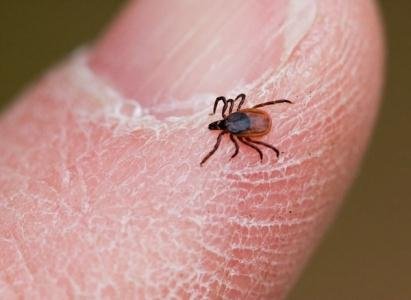 ا نتقال به انسان : 
    انتقال از طریق گزش کنه ای از گونه هیالوما (هر کنه ماده در هر دوره تخم گذاری 2 تا 8 هزار تخم تولید می کند) 
    انتقال از طریق نیش حشرات .
    انتقال از طریق تما با خون یا ترشحات مبتلایان .
    انتقال از طریق گزش کنه آلوده .
    از طریق له کردن کنه .
    تماس مستقیم با لاشه گوشت ،خون ،ترشحات و بافتهای آلوده .
    تماس با ترشحات ،خون و تنفس افراد مبتلا .
    تنفس در تماس با دامهای آلوده .گروههای در معرض خطر :    دامداران ،چوبداران .
    دامپزشکان و کارکنان دامپزشکی .
    سلاخان ، قصابان و کارکنان کشتارگاه .
    پزشکان ، پرستاران ، بهیاران و کارکنان بیمارستان .
    کارکنان رستورانها و کبابی ها .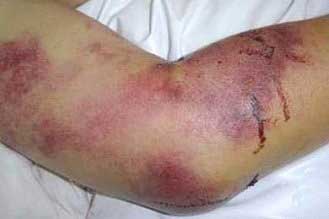 پیشگیری بیماری در دام    بهسازی جایگاه دام جهت جلوگیری از تخمگذاری و تکثیر کنه ها .
    سمپاشی بدن و جایگاه دام بخصوص در فصل فعالیت کنه ها .
    جمع آوری کود و فضولات دامی و خارج نمودن از دامداری .
    پاکسازیدامداری از اشیاء متفرقه جهت جلوگیری از تخمگذاری کنه .
    عدم خرید دام از کانونهای بیماری و دامداریهایی که موازین بهداشتی را رعایت نمی کنند .
    سم پاشی بدن دامهای خریداری شده و قرنطینه به مدت 14روز . 
پیشگیری بیماری تب کریمه کنگو در انسان    جدا نگاه داشتن جایگاه دام از محل زندگی .
    خود داری از له کردن کنه با دست یا روی بدن دام .
    خودداری از تماس بدن با ترشحات و خون دام .
    خود داری کشتار دام در محلهای غیر مجاز .
    تهیه گوشت مورد نیاز از محلهای مطمئن و تحت نظارت دامپزشکی .
    رعایت اصول ایمنی در موقع تماس با گوشت تازه ، جگر و سایر آلایش دام .
    روشهای حفاظت شخصی در تماس با ترشحات و خون حیوانات (پوشیدن دستکش ، لباس بلند ، چکه ، ماسک و عینک ) .
    روشهای حفاظت شخصی از گزش کنه و حشرات .
    خودداری از رفت و آمد در محلهای کشتار غیر مجاز.
    اجتناب از خوردن گوشت ، جگر خام و نیم پخته ، نگهداری جگر ، دل ، قلوه به مدت 48 ساعت در یخچال و سپس استفاده از آن .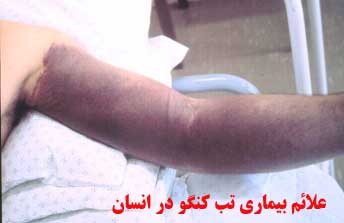 